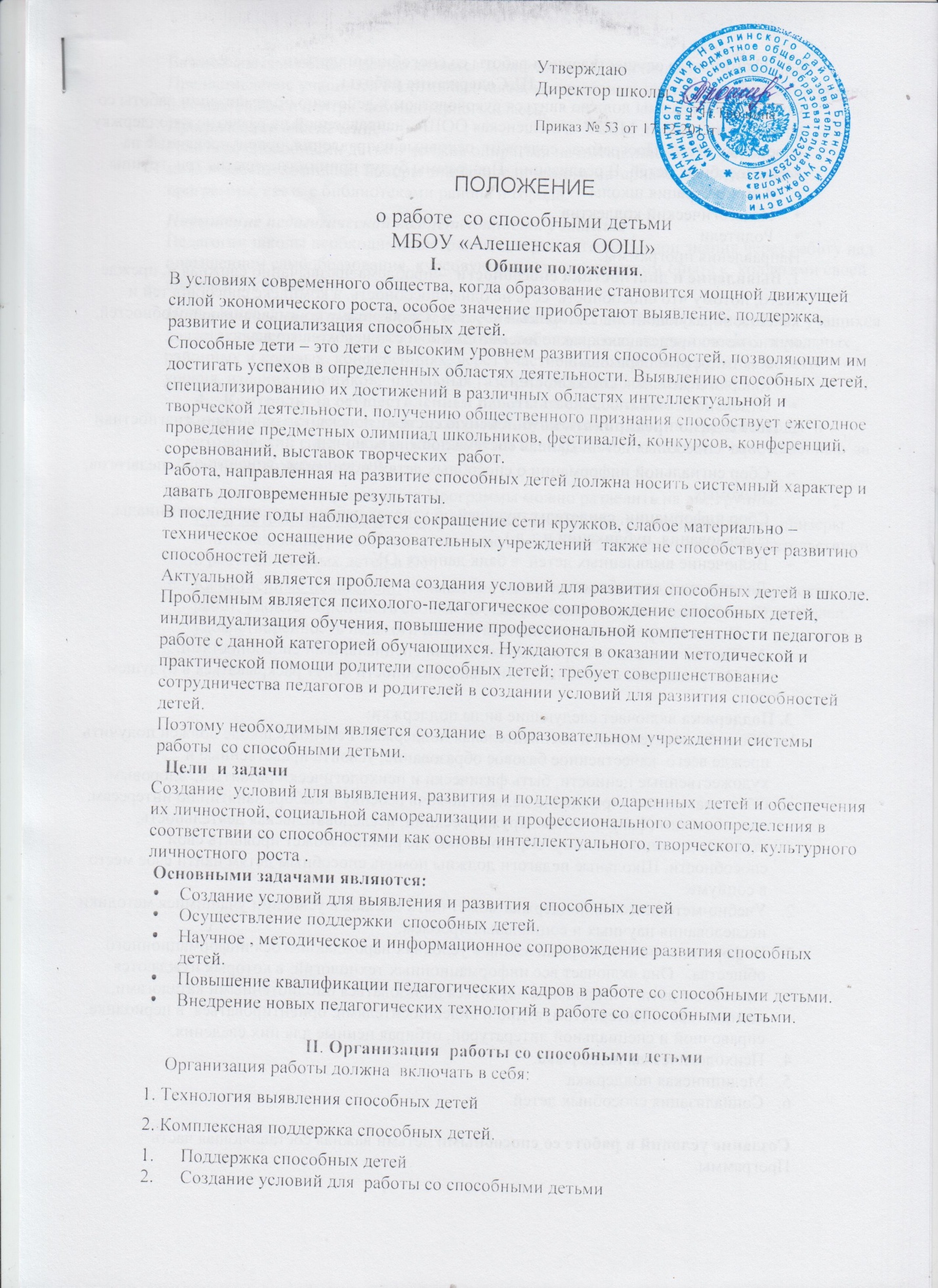 Повышение квалификации педагогических кадров в работе со способными детьми.Внедрение новых педагогических технологий в работе со способными детьми. II. Организация  работы со способными детьмиОрганизация работы должна  включать в себя:1. Технология выявления способных детей2. Комплексная поддержка способных детей.Поддержка способных детейСоздание условий для  работы со способными детьмиКонтроль  за осуществлением работы со способными  детьми.III.Содержание работы.Создание программы должно явиться руководством к действию по реализации работы со способными детьми  МБОУ «Алешенская ООШ», направленной на развитие и поддержку способных детей. Программа   содержит  основные направления, ориентированные на всех способных детей. В реализации  Программы будут принимать участие три  группы : Администрация школыПедагогический коллективРодители Направления программы:1. Выявление и диагностика способности  – проблема чрезвычайно сложная и, прежде всего, потому что способность  есть не одна способность, а комплекс способностей и качеств, образующий  неповторимый «букет». Ставя задачу по выявлению способностей, нужно четко представлять какие именно способности необходимо выявлять:Как целостное образованиеКак ряд отдельных способностейОтдельно взятая способность2. Необходимо предпринять комплексную систему поиска по выявлению, диагностики и отбора  способных детей. Данная система должна включать:Сбор сигнальной информации о способных детях, исходящей от родителей, педагогов, знакомых.Сбор информации, свидетельствующей об успехах ребенка (конкурсы, олимпиады, соревнования, публикации и т.д.)Включение выявленных детей  в банк данных  ОУДиагностику способностиКлассификацию способных детей:Высокий уровень способностиТалантливые дети с ярко выраженными специальными способностями.Потенциально способные дети, чьи способности будут раскрываться в будущем.3. Поддержка включает следующие виды поддержки:Общеобразовательная и воспитательная поддержка. Ребенок в школе должен получить прежде всего  качественное базовое образование; усвоить нравственные и художественные ценности, быть физически и психологически развитым,  здоровым. Образовательное учреждение должно помочь ребенку в выборе занятий по интересам, способностям (факультативы, кружки, секции, исследовательская деятельность,  студии),  дополнительному  образованию, где ребенок может проявить свои способности. Школьные педагоги должны помочь способным детям найти свое место в социуме.Учебно-методическая поддержка может быть оказана в усвоении учащимися методики исследования научных и социальных проблем.Информационная поддержка важна в условиях нарождающегося информационного общества.   Она включает все информационных технологий, в которых нуждаются способные дети. Они должны научиться пользоваться библиотечными каталогами, компьютером, Интернетом, аудио и видео носителями, ориентироваться  в периодике, справочной и специальной литературой, отбирая ценные для них сведения.Психологическая поддержка.Медицинская поддержкаСоциализация способных детей.Создание условий в работе со способными детьми важная составляющая часть Программы. Важной составляющей частью является материально – техническое обеспечение.  Предоставление учащимся спортивных залов, комплексных мастерских, информационно-познавательного центра, компьютерного класса, Программное обеспечениеРабота со способными детьми должна опираться на имеющийся в ОУ учебно-методический комплекс, наборы энциклопедического материала, мультимедиа программы, связь с библиотеками района и города.Повышение педагогической компетентности учителейПедагогам школы необходимо постоянно совершенствовать свои знания через работу над повышением самообразования, курсовую подготовку, обменом опыта с  коллегами своей школы и школ района. Информирование о творческих и исследовательских достижениях  способных учащихся должно осуществляться  через публикацию  работ в прессе, на ученических  школьных , районных и краевых, конференциях, через участие в олимпиадных работах любого уровня, издание сборников,  школьных газет, на родительских собраниях. Контроль  за осуществлением работы со способными  детьмиКонтроль за осуществлением программы осуществляет администрация школы  и  методический совет школы. Составляется план работы, назначаются ответственные  за проведение мероприятий. Критерии оценки по реализации Программы можно разделить на две группы:Количественные  показатели: количество выявленных детей, победители, призеры олимпиад, конкурсов. Количественные показатели дают статистику, свидетельствуют о росте способных детей в ОУ.Качественные показатели: повышение качества исследовательских  и творческих работ, удовлетворенность своими достижениями  способных детей и их родителей, удовлетворенность педагогического коллектива школы.